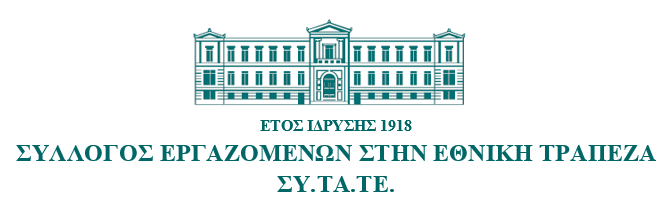   Αιόλου 86 - 3ος Όροφος - Τ.Κ. 105 59Τηλ. 210 3342768 - 9, 210 3342771 - 4, Fax: 210 3342767Web Site: www.sytate.gr  Email:  sytate@nbg.gr, sytate@otenet.grΑΝΑΚΟΙΝΩΣΗ«Η Αλήθεια μέσα στα Παραμύθια»Πανικός επικρατεί τις τελευταίες μέρες στους διοικούντες το Ταμείο, μετά την πρόσφατη Ανακοίνωσή μας για την Κατασκήνωση της Λούτσας, με την οποία αναδείχτηκαν οι τεράστιες ευθύνες,  η ανυπαρξία στρατηγικής, η ανικανότητα  και η «μεθοδευμένη» απαξίωσή της, από το Προεδρείο. Θα μας προκαλούσαν γέλιο οι «μεθοδεύσεις», οι παιδικές δικαιολογίες και τα αφηγήματά τους, αν τα πράγματα δεν ήταν τόσο σοβαρά κι αυτοί τόσο «λίγοι» και ανεπαρκείς για να διοικήσουν και να διαχειριστούν έναν Οργανισμό, στο μέγεθος του ΤΥΠΕΤ.Μετά την ανακοίνωσή μας, με «συντονισμένες» ενέργειες προσπάθησαν να περάσουν στην αντεπίθεση, προκειμένου να πλήξουν τις προθέσεις μας και να κερδίσουν επικοινωνιακά τις εντυπώσεις, ώστε να βγουν αλώβητοι από την τραγική κατάσταση στην οποία βρίσκονται.Για να πετύχουν το σκοπό τους επιστράτευσαν στην αρχή τους «λοχαγούς» και «σωματοφύλακές» τους, οι οποίοι με «βαθυστόχαστες» αναλύσεις, επιπέδου δημοτικού σχολείου και φαιδρά λογικά άλματα, προσπάθησαν ασθμαίνοντας να περισώσουν την τιμή και την υπόληψη της τέως Προέδρου (και ευεργέτιδάς τους), όπως και των μελών του Προεδρείου, αποσιωπώντας όμως σκόπιμα το γεγονός ότι αυτή ήταν που τορπίλισε, με τη διαπραγματευτική συμπεριφορά της, τη συμφωνία με τον Δήμο Πάργας. Εξάλλου, είναι σε γνώση όλων των μελών του Δ.Σ. οι λεκτικοί χαρακτηρισμοί της κατά της τοπικής δημοτικής αρχής, καθώς και ο απαξιωτικός προσδιορισμός «κατσάβραχα» για την Κατασκήνωση, αφού επιθυμούσε διακαώς να μην ανανεωθεί η μίσθωση, έχοντας ως στόχο να δημιουργήσει νέα, στην Κουρούτα του νομού Ηλείας, από την οποία περιοχή αναρτούσε περιχαρής, εκείνη την περίοδο, διάφορα φωτο (γραφικά) ενσταντανέ. Τελικά από όλα αυτά, στο ΤΥΠΕΤ, έμειναν μόνο οι φωτογραφίες της. Ο ένας μάλιστα εκ των «σωματοφυλάκων», ο οποίος πρόσφατα εκλέχτηκε στο Δ.Σ. του ΤΥΠΕΤ (αντικαθιστώντας την κ. Βογιατζοπούλου), βρήκε την ευκαιρία να καταθέσει - με υπερβάλλοντα ζήλο – τα διαπιστευτήρια, την ευγνωμοσύνη και την αμέριστη πίστη του στους «συντρόφους» του (ίσως, για να πεισθούν περισσότερο για την «αφοσίωσή» του και να τον «αξιοποιήσουν» στο Ταμείο, μετά την επερχόμενη συνταξιοδότησή του). Αυτός, λοιπόν, άρχισε να γράφει σκόπιμα ανακρίβειες, δεξιά και αριστερά και να αφήνει υπαινιγμούς για τις προθέσεις του Συλλόγου μας, λησμονώντας όμως το σοφό λαϊκό ρητό που λέει, ότι «στο σπίτι του κρεμασμένου δεν μιλάνε ποτέ για σκοινί». Θα έπρεπε να το γνώριζε αυτό, διότι δεν έχουν περάσει και πολλά χρόνια από το 2012, που αυτός ο ίδιος, ως εκπρόσωπος των εργαζομένων υπέγραφε την ΑΝΑΔΡΟΜΙΚΗ ΠΕΡΙΚΟΠΗ του ΕΦΑΠΑΞ, σε 572 συναδέλφους. Υπέγραψε, δηλαδή, απόφαση με ΑΝΑΔΡΟΜΙΚΗ ΙΣΧΥ, που ούτε οι κυβερνήσεις, εν μέσω μνημονίων, δεν είχαν τολμήσει να κάνουν, αδικώντας κατάφορα τους δικαιούχους. Τα χρήματα αυτά βέβαια (€ 16 εκατομμύρια), το ΤΑΠΕΤΕ υποχρεώθηκε να επιστρέψει στους δικαιούχους, μετά τη δικαίωσή τους από τα ελληνικά δικαστήρια. Θα τον παρακαλούσαμε, λοιπόν, να είναι σεμνότερος και προσεκτικότερος στις κρίσεις του, σε ότι αφορά στις προθέσεις του Συλλόγου μας και ας φροντίσει πρώτα  να απολογηθεί ο ίδιος στους 572 δικαιωμένους συναδέλφους για τις πράξεις και την υπογραφή του. Το «κονκλάβιο» βέβαια του ΤΥΠΕΤ, αντιλαμβανόμενο αμέσως το «επικοινωνιακό Βατερλό» που υπέστη από το ανερμάτιστο παραλήρημα  των «λοχαγών» του, αλλά και την αναξιοπιστία τους, έθεσε σε ενέργεια ένα άλλο σχέδιο, με περισσότερο επίσημη «συσκευασία». Με διδακτικό ύφος και επιπλήττοντας όλους όσους τόλμησαν να αμφισβητήσουν την ορθοδοξία των απόψεών του, κατέθεσε - για πρώτη φορά - ένα νέο αφήγημα, που ερμηνεύει την απώλεια της Κατασκήνωσης, ως αποτέλεσμα της μείωσης του προσωπικού της Τράπεζας. Στο αφήγημά τους πρόσθεσαν και «θεωρίες συνομωσίας», «εκλογικές σκοπιμότητες» και «προσωπικά συμφέροντα», προκειμένου να γίνει περισσότερο εύπεπτο και να δικαιολογεί την ανεπάρκειά τους.Μα αν είναι έτσι, τότε:Γιατί ήθελαν να κάνουν νέα Κατασκήνωση στην Κουρούτα?  Γιατί έβαλαν σε αυτή την επίπονη διαδικασία το Γενικό Διευθυντή, προκειμένου να εκπονήσει εργασία (μελέτη) βιωσιμότητας της Λούτσας?Γιατί έσυραν το Ταμείο σε μια εκ των προτέρων χαμένη διαδικασία πλειστηριασμού?   Γιατί αποκρύπτουν έντεχνα το γεγονός ότι ο εκπρόσωπός μας ψήφισε με γνώμονα την προοπτική της συνέχισης της Κατασκήνωσης, σύμφωνα με τα συμπεράσματα της μελέτης του κ. Παπαρσένου και όχι επικροτώντας τη απαράδεκτη στρατηγική τους, που μας έφτασε σε τετελεσμένα γεγονότα?Μας εγκαλούν κιόλας ότι τους ζητήσαμε - λένε - να παρανομήσουν, με παράτυπες μεθόδους και συμφωνίες «κάτω από το τραπέζι».Όμως εμείς τους ρωτάμε και ας απαντήσουν ευθέως:Στάλθηκε ή όχι αντιπροσωπία του ΤΥΠΕΤ, συνοδευόμενη από τον εκλεγμένο Σύμβουλο της περιοχής και με νομικό εκπρόσωπο τον Πρόεδρο του Δικηγορικού Συλλόγου Πρέβεζας, προκειμένου να παρουσιάσει τις θέσεις του Ταμείου στο Δημοτικό Συμβούλιο του Δήμου Πάργας, από την οποία κατάφερε να εισπράξει τη θετική εισήγηση της πλειοψηφίας, αλλά και της τότε μείζονος αντιπολίτευσης, ότι ο χώρος πρέπει να παραμείνει όπως είναι και να συνεχίσει να λειτουργεί ως κατασκήνωση?Πραγματοποιήθηκε συνάντηση, εν γνώσει και με εντολή του Προεδρείου, το 2018, με τη Δημοτική Αρχή του Δήμου Πάργας σε κεντρικότατο ξενοδοχείο των Αθηνών, προκειμένου να διερευνηθεί από κοινού ο τρόπος συνέχισης της μίσθωσης του χώρου από το ΤΥΠΕΤ?Η διαφαινόμενη συμφωνία/μίσθωση, που ήταν σχεδόν δρομολογημένη, τορπιλίστηκε ή όχι από την τέως Πρόεδρο, η οποία προχώρησε στην υπογραφή συμβολαιογραφικής πράξης με τη Δημοτική Αρχή, διετούς διάρκειας, με ισχύ τίτλου εκτελεστού και εκ των προτέρων συμφωνία απόδοσης του μίσθιου το καλοκαίρι του 2019 (ως ελεύθερο)? Επικαλούνται, ξανά και ξανά, τα συμφέροντα του Ταμείου και το οικονομικό κόστος, αυτοί που από το 2019 είναι υπόλογοι απέναντι στους συναδέλφους/μέλη, αφού δεν έχουν κάνει τίποτα για να διεκδικήσουν τις χαμένες εισφορές από το ΛΕΠΕΤΕ, ύψους περίπου € 4 εκατομμυρίων, το χρόνο.  Αυτοί, που επί των ημερών τους, δεν έκαναν τίποτα άλλο από το να υπογράφουν συμφωνίες/μνημόνια με την Τράπεζα, «στους κρύους διαδρόμους της Διοίκησης».Αλλά, κοντός ψαλμός, αλληλούια.  Τελευταία στη μάχη επιστρατεύτηκε και η μόνιμη «συνεταίρος» στη Διοίκηση του Ταμείου, η «Ανοιχτή Γραμμή», η οποία βέβαια «δεν ξέρει», «δεν είδε» και «δεν άκουσε» τίποτα για όλα αυτά, αφού τότε …δεν ήταν στο Προεδρείο. Επειδή δεν θυμόμαστε καλά, μήπως θα μπορούσε ο εκπρόσωπός της «Ανοιχτής Γραμμής» και σημερινός Αντιπρόεδρος του ΤΥΠΕΤ, να μας ενημερώσει για τη σύνθεση της ομάδας που συναντήθηκε με το Δήμαρχο της Πάργας, στην Αθήνα και συζήτησαν την προοπτική ανανέωσης της μίσθωσης, το 2018? Αν θυμάται και τα ονόματα, θα μας βοηθούσε περισσότερο. Αλλά, προφανώς στα παραπάνω «δεν είδα», «δεν ξέρω», «δεν άκουσα», θα πρέπει να προσθέσουμε και το: «προβληματική κατάσταση μνήμης», αφού δεν θυμάται ούτε, ότι οι μόνοι που αντέδρασαν στην υπογραφή της συμφωνίας ήταν τα εκλεγμένα μέλη του Συλλόγου μας, τα οποία ζήτησαν νομική γνωμοδότηση, για τις συνέπειες του Ταμείου, όπως αυτές περιγράφονταν στα διάφορα δημόσια έγγραφα. Αυτά, τουλάχιστον, θα έπρεπε να τα θυμάται, αφού ήταν από τους λόγους που εμείς αποχωρήσαμε από το Προεδρείο, ενώ ο ίδιος τοποθετήθηκε, μετά βαΐων και κλάδων, στη θέση του Αντιπροέδρου. Εκεί βέβαια που ξεπερνάει τον εαυτό του είναι στην οικονομική ανάλυση που επιχειρεί να παρουσιάσει, στην οποία - ούτε λίγο, ούτε πολύ – αναφέρει, ότι η Κατασκήνωση της Λούτσας η οποία μισθώθηκε το 1997,  έκανε οικονομική απόσβεση του κόστους της ήδη από το … 1999! Να του υπενθυμίσουμε ότι,  σύμφωνα με το Μηχανικό του Ταμείου, η επένδυση στη Λούτσα, ανήλθε στα € 2.000.000.  Και αφού ήταν έτσι κ. Αντιπρόεδρε, γιατί την «χαρίσατε» στους ανταγωνιστές, στερώντας από το Ταμείο τόσα κέρδη?Όσο για τα υπόλοιπα που αναφέρει ο «συνέταιρος», δεν χρήζουν καν αναφοράς, αφού είναι πραγματικά παραμύθια, αλλά όχι για μεγάλα παιδιά.Αυτά τα λίγα προς το παρόν αγαπητοί κύριοι του Προεδρείου, αλλά μη μας προκαλείτε άλλο με τέτοιες ανακρίβειες και κυρίως μην προκαλείτε τη νοημοσύνη των συναδέλφων, γιατί θα επανέλθουμε με περισσότερα και «ποιοτικότερα» στοιχεία. ΥΣΤΕΡΟΓΡΑΦΟ ΕΠΙ ΤΟΥ ΠΙΕΣΤΗΡΙΟΥ:Συνάδελφοι,Για να αντιληφθείτε το μέγεθος της ανεπάρκειας, της προχειρότητας, της επικινδυνότητας και της ασχετοσύνης των ανθρώπων που Διοικούν σήμερα το ΤΥΠΕΤ, σας πληροφορούμε ότι, προχθές, δέκα (10) μέρες μετά την ανάρτηση της Ανακοίνωσης για την πραγματοποίηση της εκλογοαπολογιστικής Γενικής Συνέλευσης και την ίδια ημέρα που ήταν σε εξέλιξη η πρώτη ημερομηνία διεξαγωγής της (16/09/21, ώρα 16:00 - Ανακοίνωση ΤΥΠΕΤ,  07/09/21), το Προεδρείο του εισηγήθηκε και πέρασε την απόφαση για την ΑΚΥΡΩΣΗ της.Θαυμάστε Οργάνωση!Θαυμάστε Προγραμματισμό!Θαυμάστε Στελέχη που Διοικούν το ΤΥΠΕΤ.ΑΥΤΟΙ ΟΙ ΑΝΡΘΩΠΟΙ ΜΑΣ ΕΓΚΑΛΟΥΣΑΝ ΧΘΕΣ ΓΙΑ ΠΑΡΑΤΥΠΕΣ ΔΙΑΔΙΑΣΙΕΣ!ΔΕΝ ΞΕΡΟΥΜΕ ΑΝ ΠΡΕΠΕΙ ΝΑ ΚΛΑΨΟΥΜΕ ή ΝΑ ΓΕΛΑΣΟΥΜΕ ΠΛΕΟΝ ΜΑΖΙ ΤΟΥΣ!ΣΕ ΑΥΤΟΥΣ ΘΑ ΕΜΠΙΣΤΕΥΤΟΥΜΕ ΞΑΝΑ ΤΗ ΔΙΟΙΚΗΣΗ ΤΟΥ ΤΑΜΕΙΟΥ ΥΓΕΙΑΣ?    Αθήνα, 20 Σεπτεμβρίου 2021Για το Δ.Σ.Για το Δ.Σ.Ο ΑντιπρόεδροςΟ Γενικός ΓραμματέαςΦάνης ΒουρνάςΝίκος Καρζής